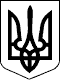 РАХІВСЬКА РАЙОННА державна адміністраціяЗАКАРПАТСЬКОЇ  ОБЛАСТІР О З П О Р Я Д Ж Е Н Н Я29.05.2020                                             Рахів                                                   № 179Про надання матеріальної допомоги  	        Відповідно до статей 6, 23 і 39 Закону України „Про місцеві державні адміністрації”,   на виконання рішення  районної ради від 21 грудня 2017 року № 295 ,,Про районну Програму на 2018-2020 роки щодо соціальної підтримки, адаптації військовослужбовців учасників антитерористичної операції та членів їх сімей, вшанування пам’яті загиблих” та рішення районної комісії з питань надання одноразової грошової матеріальної допомоги малозахищеним громадянам, які опинилися в складних життєвих обставинах та іншим категоріям громадян, від 28 травня 2020 року протокол № 6, з метою покращення добробуту військовослужбовців учасників антитерористичної операції та членів їх сімей:    1. Управлінню соціального захисту населення райдержадміністрації    (Кобаса Н.Ю.) надати матеріальну допомогу особам, які опинилися в складних життєвих обставинах та звернулися за допомогою у 2020 році, згідно з додатком в сумі 12500,00 (дванадцять тисяч п’ятсот) гривень за рахунок коштів, передбачених у районному бюджеті на виконання районної  Програми на 2018-2020 роки щодо соціальної підтримки, адаптації військовослужбовців учасників антитерористичної операції та членів їх сімей, вшанування пам’яті загиблих.             2. Контроль за виконанням цього розпорядження покласти на першого заступника голови державної адміністрації Турока В. С.      Голова державної адміністрації	                                          Віктор МЕДВІДЬНачальник управління  соціальногозахисту населення райдержадміністрації                           Наталія КОБАСАДодатокдо розпорядження29.05.2020 № 179Додатокдо розпорядження29.05.2020 № 179СПИСОКосіб, які у 2020 році  звернулися за соціальною підтримкою як  військовослужбовці учасники антитерористичної операції та члени їх сімей, яким буде надана  матеріальна допомога за рахунок коштів, передбачених для фінансування Програми на 2018-2020 роки щодо соціальної підтримки, адаптації військовослужбовців учасників антитерористичної операції та членів їх сімей, вшанування пам’яті загиблихСПИСОКосіб, які у 2020 році  звернулися за соціальною підтримкою як  військовослужбовці учасники антитерористичної операції та члени їх сімей, яким буде надана  матеріальна допомога за рахунок коштів, передбачених для фінансування Програми на 2018-2020 роки щодо соціальної підтримки, адаптації військовослужбовців учасників антитерористичної операції та членів їх сімей, вшанування пам’яті загиблихСПИСОКосіб, які у 2020 році  звернулися за соціальною підтримкою як  військовослужбовці учасники антитерористичної операції та члени їх сімей, яким буде надана  матеріальна допомога за рахунок коштів, передбачених для фінансування Програми на 2018-2020 роки щодо соціальної підтримки, адаптації військовослужбовців учасників антитерористичної операції та членів їх сімей, вшанування пам’яті загиблихБАРТКІВ Ганна Миколаївна100010001000ГАЛАМБІЦА Золтан Михайлович500500ГРИЦАЙ Сергій Валентинович20002000ДРОНОВА Дар'я Романівна200020002000ЛИПЧАК Федір Васильович100010001000МАРТИНЮК Василь Юрійович100010001000МАРТИНЮК Олена Іванівна1000ОСТАШ Наталія Михайлівна                     1000                                                                          1000                                                                          1000                                                     РОШКО Василь Іванович100010001000ТОМАШУК Микола Миколайович500500500ХАЛУСАндрій Васильович100010001000ШЕМОТА Іван Васильович500500500ВСЬОГО:125001250012500